Publicado en  el 05/01/2017 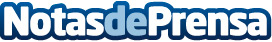 Aprovada la nova Llei de Comerç, Serveis i Fires per potenciar el sectorEl Govern ha donat avui el vistiplau al darrer tràmit administratiu de la futura llei de comerç, una norma que vol consolidar el model de comerç català, un model competitiu, sostenible i equilibrat. La norma vol resoldre la dispersió normativa actual en matèria de comerç i adaptar el marc jurídic a les noves iniciatives econòmiques i empresarials en 
. En matèria d’horaris comercials, la llei estableix com a norma general l’obertura de 75 hores setmanals, de dilluns a dissabte Datos de contacto:Nota de prensa publicada en: https://www.notasdeprensa.es/aprovada-la-nova-llei-de-comerc-serveis-i Categorias: Cataluña http://www.notasdeprensa.es